vks…e~^euq’; “kjhj ey&ew= cukus dh e”khu lfgr bZ”oj o eks{k izkfIr dk lk/ku Hkh*&eueksgu dqekj vk;Z] nsgjknwuAokLrfod n`f’V ls ns[kk tk; rks “kjhj ey&ew= cukus dh ,d e”khu gh gSA bldks mRre&ls&mRre Hkkstu ;k Hkxoku~ dk izlkn f[kyk nks rks og ey cudj fudy tk;xk rFkk mRre&ls&mRre is; ;k xaxkty fiyk nks rks og ew= cudj fudy tk;xkA tc rd izk.k gSa] rc rd rks ;g “kjhj ey&ew= cukus dh e”khu gS vkSj izk.k fudy tkus ij ;g eqnkZ gS] ftldks Nw ysus ij Luku djuk iM+rk gSA okLro esa ;g “kjhj izfr{k.k gh ej jgk gS] eqnkZ cu jgk gSA blesa tks okLrfod rRo ¼psru½ gS] mldk fp= rks fy;k gh ugha tk ldrkA fp= fy;k tkrk gS ml “kjhj dk] tks izfr{k.k u’V gks jgk gSA blfy;s fp= ysus ds ckn “kjhj Hkh oSlk ugha jgrk] tSlk fp= ysrs le; FkkA blfy;s fp= dh iwtk rks vlr~ ¼^ugha*½ dh gh iwtk gqbZA fp= esa fpf=r “kjhj fu’izk.k jgrk gS] vr% gkM+&ekale; vifo= “kjhj dk fp= rks eqnsZ dk Hkh eqnkZ gqvkA 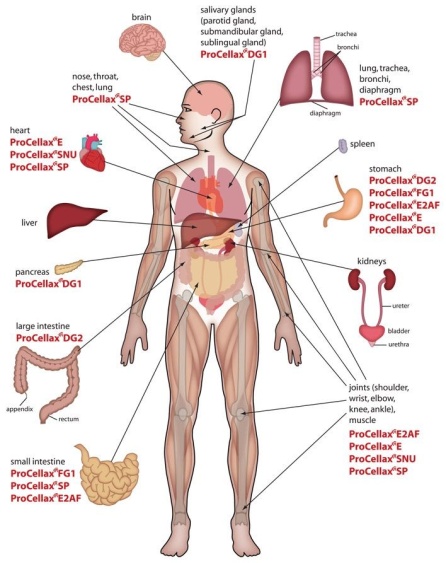 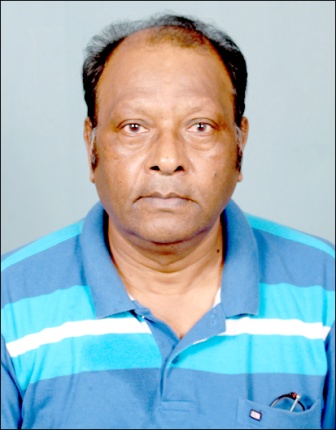 	ge viuh ekU;rk ls ftl iq#’k dks egkRek dgrs gSa] og vius “kjhj ls loZFkk lEcU/k foPNsn gks tkus ls gh egkRek gS] u fd “kjhj ls lEcU/k jgus ds dkj.kA “kjhj dks rks os ey ds leku le>rs gSaA vr% egkRek ds dgs tkus okys “kjhj dk vknj djuk ey dk vknj djuk gqvkA D;k ;g mfpr gS\ ;fn dksbZ dgs fd tSls Hkxoku~ ds fp= dh iwtk vkfn gksrh gS] oSls gh egkRek ds fp= dh Hkh iwtk vkfn dh tk; rks D;k vkifRr gS\ rks ;g dguk Hkh mfpr ugha gSA dkj.k fd Hkxoku~ dk “kjhj fpUe; ,oa vfouk”kh gksrk gS] tcfd egkRek dk dk dgk tkus okyk “kjhj ikapHkkSfrd gksus ds dkj.k tM+ ,oa fouk”kh gksrk gSA 	;g fopkj lukruh fo}ku J)s; Jh jkelq[k nkl th ds gSaA osnksa esa bZ”oj dks vdk;e vFkkZr~ “kjhj jfgr dgk gSA dk;k] “kjhj o vkd`fr dk fp= gh cu ldrk ok gks ldrk gSA bZ”oj fujkdkj o loZO;kid gksus ls mldk fp= cuuk loZFkk vlEHko gSA osnksa ds vuqlkj bZ”oj egku iq#’k gSA ^osnkgesra iq#’ka egkUrekfR;o.kZa~ rel% ijLrkr~A reso fofnRokfre`R;qehfr ukU;% iUFkk fo|rs·;uk;A* ¼;tqosZn 31@18½ bZ”oj egku iq#’k gS rFkk lw;Z ds leku rstLoh o.kZ ok jax okyk gSA og vU/kdkj ls loZFkk jfgr izdk”kLo#i gSA mls tkudj gh euq’; e`R;q dk vfrfdze.k dj ldrk gS vFkkZr~ eks{k dks izkIr dj ldrk gSA mls izkIr djus o tkuus dk vU; dksbZ ekxZ ugha gSA 	oSfnd ekU;rkvksa ds vuqlkj euq’; dk “kjhj ey&ew= dh e”khu gksrs gq, Hkh bZ”oj o eks{k izkfIr dk lk/ku Hkh gSA vr% bls LoLFk o lk/kuk ;ksX; cuk dj j[kuk izR;sd tho/kkjh euq’; dk eq[; drZO; gSA ;fn “kjhj LoLFk u gks rks euq’; lk/kuk ugha dj ik;sxk vkSj fQj vius lk/; ^bZ”oj* dh izkfIr u gksus ls ;g thou O;FkZ tk ldrk gSA vr% ,d vksj tgka “kjhj tM+] iapHkkSfrd gksus ds lkFk ey&ewy cukus dh e”khu gS] ogha ;g bZ”oj izkfIr dk lk/ku Hkh gSA “kjhj dh mis{kk u dj bZ”oj izkfIr esa bldk lnqi;ksx djuk gh euq’; thou dk iz;kstu gSA ;g Hkh fo”ks’k /;ku djus ;ksX; gS fd bZ”oj ds lkFk&lkFk euq’; dks lekt o jk’Vª ds izfr Hkh vius drZO;ksa dk /;ku j[krs gq, mUgsa Hkh iwjk djuk pkfg;sA blds fy, egf’kZ n;kuUn dk thou ,d vkn”kZ mnkgj.k gSA ;tqosZn ds 40 osa v/;k; ds eU= ^dqoZUusosg dekZf.k ftthfo’ksPNra lek%* ,oa ^fo|k pkfo|ka p ;Lrn~osnksHk;a lg* Hkh vius] ifjokj o lekt lfgr ns”k ds izfr drZO;&deksZa dks djus dk lUns”k nsrs gSaA  &eueksgu dqekj vk;ZIkrk% 196 pqD[kwokyk&2nsgjknwu&248001Qksu%09412985121 